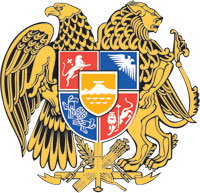 ՀԱՅԱՍՏԱՆԻ ՀԱՆՐԱՊԵՏՈՒԹՅԱՆ  ԿԱՌԱՎԱՐՈՒԹՅՈՒՆՈ  Ր  Ո  Շ  Ո Ւ  Մ19 հունվարի 2023 թվականի  N              - ԱԳԵՐԱԿԱ  ՈԼՈՐՏՈՒՄ ԻՐԱԿԱՆԱՑՎՈՂ ՆԵՐԴՐՈՒՄԱՅԻՆ ԾՐԱԳՐԻ ՇՐՋԱՆԱԿՆԵՐՈՒՄ  ՆԵՐՄՈՒԾՎՈՂ  ՏԵԽՆՈԼՈԳԻԱԿԱՆ ՍԱՐՔԱՎՈՐՈՒՄՆԵՐԻ, ԴՐԱՆՑ  ԲԱՂԿԱՑՈՒՑԻՉ  ՈՒ  ՀԱՄԱԼՐՈՂ  ՄԱՍԵՐԻ,  ՀՈՒՄՔԻ  ԵՎ  (ԿԱՄ) ՆՅՈՒԹԵՐԻ  ՆԿԱՏՄԱՄԲ  ՍԱԿԱԳՆԱՅԻՆ, ՄԱՍՆԱՎՈՐԱՊԵՍ, ՆԵՐՄՈՒԾՄԱՆ  ՄԱՔՍԱՏՈՒՐՔԻՑ ԱԶԱՏԵԼՈՒ ԱՐՏՈՆՈՒԹՅՈՒՆԻՑ ՕԳՏՎԵԼՈՒ ՀԱՄԱՐ «ՍԱԹԵՆԿԱՐ»  ՍԱՀՄԱՆԱՓԱԿ  ՊԱՏԱՍԽԱՆԱՏՎՈՒԹՅԱՄԲ ԸՆԿԵՐՈՒԹՅԱՆ ԿՈՂՄԻՑ ՆԵՐԿԱՅԱՑՎԱԾ ՀԱՅՏԸ ԲԱՎԱՐԱՐԵԼՈՒ ԵՎ ԱՐՏՈՆՈՒԹՅՈՒՆԸ ԿԻՐԱՌԵԼՈՒ ՄԱՍԻՆ--------------------------------------------------------------------------------------------------------------Ղեկավարվելով Հայաստանի Հանրապետության կառավարության 2015 թվականի սեպտեմբերի 17-ի N 1118-Ն որոշման պահանջներով` Հայաստանի Հանրապետության կառավարությունը    ո ր ո շ ու մ     է.1. Բավարարել «ՍԱԹԵՆԿԱՐ» սահմանափակ պատասխանատվությամբ ընկերության կողմից ներկայացված հայտը գերակա ոլորտում իրականացվող ներդրումային ծրագրի շրջանակներում ներմուծվող տեխնոլոգիական սարքավորումների, դրանց բաղկացուցիչ ու համալրող մասերի, հումքի և (կամ) նյութերի նկատմամբ սակագնային, մասնավորապես, ներմուծման մաքսատուրքից ազատելու արտոնությունից օգտվելու համար և սահմանված կարգով կիրառել համապատասխան արտոնությունը` համաձայն հավելվածի ներմուծվող տեխնոլոգիական սարքավորումների, դրանց բաղկացուցիչ ու համալրող մասերի, հումքի և (կամ) նյութերի նկատմամբ: 2. Սահմանել, որ՝ 1) սույն որոշման հավելվածում նշված են ներմուծվող տեխնոլոգիական սարքավորումների, դրանց բաղկացուցիչ ու համալրող մասերի, հումքի և (կամ) նյութերի նախնական արժեքները.2) «ՍԱԹԵՆԿԱՐ» սահմանափակ պատասխանատվությամբ ընկերության կողմից իրականացվող ներդրումային ծրագրի շրջանակներում տեխնոլոգիական սարքավորումների, դրանց բաղկացուցիչ ու համալրող մասերի, հումքի և (կամ) նյութերի ներմուծումն իրականացվելու է 2022 թվականի դեկտեմբերի 10-ից մինչև 2026 թվականի դեկտեմբերի 9-ը ներառյալ.3) ծրագրի իրականացման ժամկետ է սահմանվում սույն որոշումն ուժի մեջ մտնելուց հետո 4 տարի։ՀԱՅԱՍՏԱՆԻ  ՀԱՆՐԱՊԵՏՈՒԹՅԱՆ                ՎԱՐՉԱՊԵՏ					         Ն. ՓԱՇԻՆՅԱՆԵրևան       Հավելված        	   						          ՀՀ կառավարության 2023 թվականի						   	 						         հունվարի 19-ի N           - Ա  որոշմանՑ Ա Ն Կ ԳԵՐԱԿԱ ՈԼՈՐՏՈՒՄ ԻՐԱԿԱՆԱՑՎՈՂ ՆԵՐԴՐՈՒՄԱՅԻՆ ԾՐԱԳՐԻ ՇՐՋԱՆԱԿՆԵՐՈՒՄ ՆԵՐՄՈՒԾՎՈՂ ՏԵԽՆՈԼՈԳԻԱԿԱՆ ՍԱՐՔԱՎՈՐՈՒՄՆԵՐԻ, ԴՐԱՆՑ ԲԱՂԿԱՑՈՒՑԻՉ ՈՒ ՀԱՄԱԼՐՈՂ ՄԱՍԵՐԻ, ՀՈՒՄՔԻ ԵՎ (ԿԱՄ) ՆՅՈՒԹԵՐԻՀԱՅԱՍՏԱՆԻ  ՀԱՆՐԱՊԵՏՈՒԹՅԱՆ  ՎԱՐՉԱՊԵՏԻ ԱՇԽԱՏԱԿԱԶՄԻ                 ՂԵԿԱՎԱՐ											Ա. ՀԱՐՈՒԹՅՈՒՆՅԱՆNNը/կԱՏԳ ԱԱ-ի ծածկագիրըԱնվանումըՏեխնիկական բնութագիրըՉափի միավորըՔանակըԾագման երկիրըԱրտահան-ման երկիրըԱրժեքը 
(դրամ)Այլ տեղեկու-թյուններՀՈՒՄՔ ՈՒ ՆՅՈՒԹԵՐՀՈՒՄՔ ՈՒ ՆՅՈՒԹԵՐՀՈՒՄՔ ՈՒ ՆՅՈՒԹԵՐՀՈՒՄՔ ՈՒ ՆՅՈՒԹԵՐՀՈՒՄՔ ՈՒ ՆՅՈՒԹԵՐՀՈՒՄՔ ՈՒ ՆՅՈՒԹԵՐՀՈՒՄՔ ՈՒ ՆՅՈՒԹԵՐՀՈՒՄՔ ՈՒ ՆՅՈՒԹԵՐՀՈՒՄՔ ՈՒ ՆՅՈՒԹԵՐՀՈՒՄՔ ՈՒ ՆՅՈՒԹԵՐ1.6006220000Այլ տրիկոտաժե քաթաններ` մեքենայագործ կամ ձեռագործ.ներկած100 % բամբակկգ120 000ԹուրքիաԹուրքիա480 000 0002.6006220000Այլ տրիկոտաժե քաթաններ` մեքենայագործ կամ ձեռագործ.ներկած95 % բամբակ,5% սինթետիկկգ80 000ԹուրքիաԹուրքիա320 000 0003.6006220000Այլ տրիկոտաժե քաթաններ` մեքենայագործ կամ ձեռագործ.ներկած50 % բամբակ,50% պոլիէսթերկգ10 000ԹուրքիաԹուրքիա40 000 0004.6005379000Քաթաններ հիմնահյուսվածքով (ներառյալ տրեզներ գործելու համար նախատեսված տրիկո-տաժի արտադրության մեքենաներով հյուսվածները)՝ բացի 6001-6004 ապրանքային դիրքերում ընդգրկված տրիկոտաժե քաթաններից.- բամբակե մանվածքից. այլ100% սինթետիկկգ3 000ԹուրքիաԹուրքիա12 000 0005.6006220000Այլ տրիկոտաժե քաթաններ` մեքենայագործ կամ ձեռագործ ներկած65 % բամբակ,35% պոլիէսթերկգ20 000ԹուրքիաԹուրքիա80 000 0006.6001910000Քաթաններ` նրբախավով, տրիկոտաժե, մեքենայագործ և ձեռագործ, ներառյալ երկար նրբախավով քաթանները և խավածածկ քաթանները.բամբակե մանվածքից80 % բամբակ,20% պոլիէսթերկգ3500ԹուրքիաԹուրքիա14 000 000ԸՆԴԱՄԵՆԸ946 000 000